 POLA JASNE WYPEŁNIĆ DUŻYMI, DRUKOWANYMI LITERAMI, CZARNYM LUB NIEBIESKIM KOLOREM  __________________________________________________________________________________________ DEKLARACJA   O WYSOKOŚCI OPŁATY ZA GOSPODAROWANIE ODPADAMI KOMUNALNYMI  F. ADNOTACJE ORGANU  Stosownie do treści art. 13 ust. 1 i 2 ogólnego rozporządzenia o ochronie danych osobowych z dnia 27 kwietnia 2016 r. (dalej jako: „RODO”) informuję, iż:  Administratorem Pana/Pani danych osobowych jest Burmistrz Miasta Limanowa,                                 34-600 Limanowa ul. J. Pawła II 9; Z Inspektorem Ochrony Danych można się skontaktować pod numerem telefonu: 506-897-358, za pośrednictwem poczty elektronicznej pod adresem e-mail: iod@miastolimanowa.pl lub za pośrednictwem poczty tradycyjnej zaadresowanej do IOD na adres: 34-600 Limanowa ul. J. Pawła  II 9; Pani/Pana dane będą przetwarzane w celu realizacji obowiązku utrzymania czystości polegającego na  odbieraniu odpadów komunalnych od właścicieli nieruchomości zlokalizowanych na terenie Miasta Limanowa – na podstawie art. 6 ust. 1  i RODO;  Dane osobowe mogą być udostępniane wyłącznie uprawnionym podmiotom w uzasadnionych przypadkach na podstawie obowiązujących przepisów, w szczególności przedsiębiorcom odbierającym odpady komunalne od właścicieli nieruchomości Pani/Pana dane będą przechowywane przez okres niezbędny do realizacji celów przetwarzania, o  których mowa w pkt. 3, jednakże nie krócej niż przez okres wskazany w przepisach o archiwizacji i  przyjętej instrukcji kancelaryjnej;  6.Posiada Pan/Pani prawo do żądania od Administratora: dostępu do treści swoich danych, ich sprostowania, usunięcia, ograniczenia przetwarzania, wniesienia sprzeciwu wobec przetwarzania, przenoszenia danych na zasadach określonych w art. 15-21 RODO;  7. Przysługuje Panu/Pani prawo do wniesienia skargi do Prezesa Urzędu Ochrony Danych Osobowych, w przypadku gdy przetwarzanie danych osobowych Pana/Panią dotyczących naruszałoby przepisy  RODO;  8. Podanie danych osobowych jest obowiązkiem ustawowym, ich niepodanie skutkuje niemożnością realizacji zadań, o których mowa w pkt. 3 Dane osobowe nie podlegają zautomatyzowanemu podejmowaniu decyzji, ani profilowaniu.  Inne niezbędne informacje.  Pani/Pana adres poczty elektronicznej lub numer telefonu (jeśli                                  podano),   może zostać wykorzystany do kontaktu w służbowych celach informacyjnych lub                               wyjaśniających.                                                                                                                                                                                               ……………………… Pouczenie: Niniejsza deklaracja stanowi podstawę do wystawienia tytułu wykonawczego, zgodnie z przepisami ustawy z dnia 17 czerwca 1966 r.  o postępowaniu egzekucyjnym w administracji (Dz. U. z 2019r., poz. 1438 ze zmianami).  Właściciel nieruchomości jest obowiązany złożyć do Burmistrza Miasta limanowa deklarację o wysokości opłaty za gospodarowanie odpadami komunalnymi w terminie 14 dni od dnia zamieszkania na danej nieruchomości pierwszego mieszkańca lub powstania  na danej nieruchomości odpadów komunalnych. W przypadku zmiany danych będących podstawą ustalenia wysokości należnej opłaty za gospodarowanie odpadami komunalnymi lub określonej w deklaracji ilości odpadów komunalnych powstających na danej nieruchomości, właściciel nieruchomości jest obowiązany złożyć nową deklarację w terminie do 10 dnia miesiąca następującego po miesiącu, w którym nastąpiła zmiana. Opłatę za gospodarowanie odpadami komunalnymi w zmienionej wysokości uiszcza się za miesiąc, w którym nastąpiła zmiana  Opłata za gospodarowanie odpadami komunalnymi dotycząca właścicieli nieruchomości zamieszkałych oraz mieszanych będzie uiszczana   w terminach:  do dnia 15 marca danego roku za I   kwartał;  do dnia 15 czerwca  danego roku za II kwartał;  do dnia 15 września danego roku za III kwartał;  4. 	do dnia 15 grudnia danego roku za IV kwartał.  Opłata ryczałtowa za gospodarowanie odpadami komunalnymi dotycząca właścicieli domków letniskowych lub innych nieruchomości wykorzystywanych na cele rekreacyjno-wypoczynkowe, będzie uiszczana z dołu raz do roku w terminie  do 15 września danego roku. Opłatę należy uiszczać przelewem na konto Urzędu Miasta Limanowa.   Objaśnienia:  Wypełniając deklarację należy pamiętać o prawidłowym wskazaniu identyfikatora, którym obecnie jest numer PESEL lub NIP.   Numer PESEL wpisują do deklaracji osoby objęte rejestrem PESEL.  Właścicieli nieruchomości na których powstają odpady komunalne - określonej w części C deklaracji, podzielono na trzy grupy opisane  w punktach 1, 2, 3:   Punkt 1 - dotyczy właścicieli nieruchomości, na których istnieją budynki mieszkalne jednorodzinne lub  wielorodzinne  oraz stale i czasowo zamieszkują mieszkańcy w tym również  właścicieli nieruchomości  mieszanych jeżeli na jej części zamieszkują mieszkańcy dla części zamieszkałęj . Właściciele tych nieruchomości wypełniają deklarację w częściach: A, B, C pkt 1, D, E.  Wyliczenie miesięcznej opłaty dla tego typu nieruchomości, stanowi iloczyn liczby mieszkańców zamieszkujących daną nieruchomość  oraz stawki opłaty za gospodarowanie odpadami komunalnymi przypadającej na jednego mieszkańca.    Punkt 2 - dotyczy właścicieli nieruchomości mieszanych , dotyczy   części nieruchomości na której prowadzona jest wszelkiego rodzaju działalność handlowa, usługowa, rzemieślnicza    itp.  Właściciele tych nieruchomości wypełniają deklarację w częściach: A, B, C pkt 2, E  Wyliczenie miesięcznej opłaty dla tego typu nieruchomości, stanowi iloczyn liczby wszystkich worków/ pojemników o określonej wielkości - odbieranych w ciągu miesiąca oraz stawki opłaty za gospodarowanie odpadami komunalnymi.  Punkt 3 – dotyczy właścicieli nieruchomości, na których znajdują się domki letniskowe, lub innych nieruchomości wykorzystywanych na cele rekreacyjno-wypoczynkowe, wykorzystywanych jedynie przez część roku. Właściciele tych nieruchomości wypełniają deklarację w częściach: A, B, C pkt 3, E   Miesięczne stawki opłaty za gospodarowanie odpadami komunalnymi oraz ryczałtową stawkę opłaty za gospodarowanie odpadami komunalnymi reguluje  Uchwała Rady Miasta Limanowa.  Składający deklarację zobowiązany jest dołączyć dokumenty potwierdzające dane w niej zawarte. Załącznikami do deklaracji, w szczególności są:   potwierdzenie czasokresu przebywania po za miejscem zamieszkania (nauka w szkole, wyjazd zagraniczny itp.)    pełnomocnictwo w przypadku reprezentowania właściciela nieruchomości przez pełnomocnika,  potwierdzenie posiadania kompostownika ( np. zdjęcie)  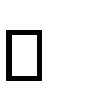 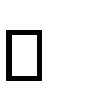 Ilekroć w deklaracji jest mowa o mieszkańcu – rozumie się przez to osobę fizyczną mającą na terenie Miasta Limanowa  miejsce zamieszkania, w rozumieniu art. 2d Rozporządzenia Parlamentu Europejskiego i rady (WE) nr 763/2008 z dnia 9 lipca 2008r. w sprawie spisów powszechnych ludności i mieszkań, a więc miejsce, w którym osoba ta zazwyczaj spędza czas przeznaczony na odpoczynek, niezależnie od czasowych nieobecności związanych z wypoczynkiem, urlopem, odwiedzinami u przyjaciół i krewnych, interesami, leczeniem medycznym lub pielgrzymkami religijnymi.  Sposób zbierania odpadów będzie podlegał bieżącej kontroli .W przypadku nie wywiązywania się z obowiązku selektywnego zbierania odpadów komunalnych właściwy organ  naliczy opłatę podwyższoną za odbiór odpadów zmieszanych . W przypadku nieruchomości  mieszanych   ilość odpadów wytwarzanych na części nieruchomości  niezamieszkałej i niezbędną ilość worków/pojemników  należy wyliczyć w oparciu o normatywy określone   w  Uchwale Rady Miasta Limanowa w  sprawie regulaminu utrzymania czystości i porządku na terenie Miasta Limanowa .Liczba worków/pojemników musi być wystarczająca dla ilości wytworzonych odpadów . Na terenie Miasta Limanowa dla nieruchomości mieszanych  stosuje się :  -dla odpadów zebranych selektywnie  worki 60 l , 120 , -dla pozostałych po segregacji odpadów zmieszanych pojemniki  240 l, 1100 l  Podstawa prawna:             Ustawa z dnia 13 września 1996 r. o utrzymaniu czystości i porządku w gminach                                            (tekst  jednolity Dz. U. z 2019 r., poz. 2010).  Składający:                       Formularz przeznaczony jest dla właścicieli nieruchomości, współwłaścicieli, użytkowników                                           wieczystych   oraz jednostek organizacyjnych i osób posiadających nieruchomość w zarządzie                                           lub użytkowaniu,  a także innych podmiotów władających nieruchomością.  Miejsce składania:            Urząd Miasta Limanowa, 34-600 ul. J. Pawła  II 9.  Organ właściwy do złożenia deklaracji           Burmistrz Miasta Limanowa Podstawa prawna:             Ustawa z dnia 13 września 1996 r. o utrzymaniu czystości i porządku w gminach                                            (tekst  jednolity Dz. U. z 2019 r., poz. 2010).  Składający:                       Formularz przeznaczony jest dla właścicieli nieruchomości, współwłaścicieli, użytkowników                                           wieczystych   oraz jednostek organizacyjnych i osób posiadających nieruchomość w zarządzie                                           lub użytkowaniu,  a także innych podmiotów władających nieruchomością.  Miejsce składania:            Urząd Miasta Limanowa, 34-600 ul. J. Pawła  II 9.  Organ właściwy do złożenia deklaracji           Burmistrz Miasta Limanowa Podstawa prawna:             Ustawa z dnia 13 września 1996 r. o utrzymaniu czystości i porządku w gminach                                            (tekst  jednolity Dz. U. z 2019 r., poz. 2010).  Składający:                       Formularz przeznaczony jest dla właścicieli nieruchomości, współwłaścicieli, użytkowników                                           wieczystych   oraz jednostek organizacyjnych i osób posiadających nieruchomość w zarządzie                                           lub użytkowaniu,  a także innych podmiotów władających nieruchomością.  Miejsce składania:            Urząd Miasta Limanowa, 34-600 ul. J. Pawła  II 9.  Organ właściwy do złożenia deklaracji           Burmistrz Miasta Limanowa Podstawa prawna:             Ustawa z dnia 13 września 1996 r. o utrzymaniu czystości i porządku w gminach                                            (tekst  jednolity Dz. U. z 2019 r., poz. 2010).  Składający:                       Formularz przeznaczony jest dla właścicieli nieruchomości, współwłaścicieli, użytkowników                                           wieczystych   oraz jednostek organizacyjnych i osób posiadających nieruchomość w zarządzie                                           lub użytkowaniu,  a także innych podmiotów władających nieruchomością.  Miejsce składania:            Urząd Miasta Limanowa, 34-600 ul. J. Pawła  II 9.  Organ właściwy do złożenia deklaracji           Burmistrz Miasta Limanowa Podstawa prawna:             Ustawa z dnia 13 września 1996 r. o utrzymaniu czystości i porządku w gminach                                            (tekst  jednolity Dz. U. z 2019 r., poz. 2010).  Składający:                       Formularz przeznaczony jest dla właścicieli nieruchomości, współwłaścicieli, użytkowników                                           wieczystych   oraz jednostek organizacyjnych i osób posiadających nieruchomość w zarządzie                                           lub użytkowaniu,  a także innych podmiotów władających nieruchomością.  Miejsce składania:            Urząd Miasta Limanowa, 34-600 ul. J. Pawła  II 9.  Organ właściwy do złożenia deklaracji           Burmistrz Miasta Limanowa Podstawa prawna:             Ustawa z dnia 13 września 1996 r. o utrzymaniu czystości i porządku w gminach                                            (tekst  jednolity Dz. U. z 2019 r., poz. 2010).  Składający:                       Formularz przeznaczony jest dla właścicieli nieruchomości, współwłaścicieli, użytkowników                                           wieczystych   oraz jednostek organizacyjnych i osób posiadających nieruchomość w zarządzie                                           lub użytkowaniu,  a także innych podmiotów władających nieruchomością.  Miejsce składania:            Urząd Miasta Limanowa, 34-600 ul. J. Pawła  II 9.  Organ właściwy do złożenia deklaracji           Burmistrz Miasta Limanowa Podstawa prawna:             Ustawa z dnia 13 września 1996 r. o utrzymaniu czystości i porządku w gminach                                            (tekst  jednolity Dz. U. z 2019 r., poz. 2010).  Składający:                       Formularz przeznaczony jest dla właścicieli nieruchomości, współwłaścicieli, użytkowników                                           wieczystych   oraz jednostek organizacyjnych i osób posiadających nieruchomość w zarządzie                                           lub użytkowaniu,  a także innych podmiotów władających nieruchomością.  Miejsce składania:            Urząd Miasta Limanowa, 34-600 ul. J. Pawła  II 9.  Organ właściwy do złożenia deklaracji           Burmistrz Miasta Limanowa A. OBOWIĄZEK ZŁOŻENIA DEKLARACJI  A. OBOWIĄZEK ZŁOŻENIA DEKLARACJI  A. OBOWIĄZEK ZŁOŻENIA DEKLARACJI  A. OBOWIĄZEK ZŁOŻENIA DEKLARACJI  A. OBOWIĄZEK ZŁOŻENIA DEKLARACJI  A. OBOWIĄZEK ZŁOŻENIA DEKLARACJI  A. OBOWIĄZEK ZŁOŻENIA DEKLARACJI  Okoliczności powodujące obowiązek złożenia deklaracji: (zaznaczyć właściwy kwadrat)                  □    pierwsza deklaracja             □    zmiana danych zawartych w deklaracji      ………………………………….………                                                                                                                  (dzień – miesiąc – rok)  Okoliczności powodujące obowiązek złożenia deklaracji: (zaznaczyć właściwy kwadrat)                  □    pierwsza deklaracja             □    zmiana danych zawartych w deklaracji      ………………………………….………                                                                                                                  (dzień – miesiąc – rok)  Okoliczności powodujące obowiązek złożenia deklaracji: (zaznaczyć właściwy kwadrat)                  □    pierwsza deklaracja             □    zmiana danych zawartych w deklaracji      ………………………………….………                                                                                                                  (dzień – miesiąc – rok)  Okoliczności powodujące obowiązek złożenia deklaracji: (zaznaczyć właściwy kwadrat)                  □    pierwsza deklaracja             □    zmiana danych zawartych w deklaracji      ………………………………….………                                                                                                                  (dzień – miesiąc – rok)  Okoliczności powodujące obowiązek złożenia deklaracji: (zaznaczyć właściwy kwadrat)                  □    pierwsza deklaracja             □    zmiana danych zawartych w deklaracji      ………………………………….………                                                                                                                  (dzień – miesiąc – rok)  Okoliczności powodujące obowiązek złożenia deklaracji: (zaznaczyć właściwy kwadrat)                  □    pierwsza deklaracja             □    zmiana danych zawartych w deklaracji      ………………………………….………                                                                                                                  (dzień – miesiąc – rok)  Okoliczności powodujące obowiązek złożenia deklaracji: (zaznaczyć właściwy kwadrat)                  □    pierwsza deklaracja             □    zmiana danych zawartych w deklaracji      ………………………………….………                                                                                                                  (dzień – miesiąc – rok)  B. DANE SKŁADAJĄCEGO DEKLARACJĘ   *dotyczy właścicieli nieruchomości będących osobami fizycznymi **dotyczy właścicieli nieruchomości nie będących osobami fizycznymi  B. DANE SKŁADAJĄCEGO DEKLARACJĘ   *dotyczy właścicieli nieruchomości będących osobami fizycznymi **dotyczy właścicieli nieruchomości nie będących osobami fizycznymi  B. DANE SKŁADAJĄCEGO DEKLARACJĘ   *dotyczy właścicieli nieruchomości będących osobami fizycznymi **dotyczy właścicieli nieruchomości nie będących osobami fizycznymi  B. DANE SKŁADAJĄCEGO DEKLARACJĘ   *dotyczy właścicieli nieruchomości będących osobami fizycznymi **dotyczy właścicieli nieruchomości nie będących osobami fizycznymi  B. DANE SKŁADAJĄCEGO DEKLARACJĘ   *dotyczy właścicieli nieruchomości będących osobami fizycznymi **dotyczy właścicieli nieruchomości nie będących osobami fizycznymi  B. DANE SKŁADAJĄCEGO DEKLARACJĘ   *dotyczy właścicieli nieruchomości będących osobami fizycznymi **dotyczy właścicieli nieruchomości nie będących osobami fizycznymi  B. DANE SKŁADAJĄCEGO DEKLARACJĘ   *dotyczy właścicieli nieruchomości będących osobami fizycznymi **dotyczy właścicieli nieruchomości nie będących osobami fizycznymi  Składający:         □    osoba fizyczna              □    osoba prawna            □    jednostka organizacyjna nie posiadająca osobowości prawnej  Składający:         □    osoba fizyczna              □    osoba prawna            □    jednostka organizacyjna nie posiadająca osobowości prawnej  Składający:         □    osoba fizyczna              □    osoba prawna            □    jednostka organizacyjna nie posiadająca osobowości prawnej  Składający:         □    osoba fizyczna              □    osoba prawna            □    jednostka organizacyjna nie posiadająca osobowości prawnej  Składający:         □    osoba fizyczna              □    osoba prawna            □    jednostka organizacyjna nie posiadająca osobowości prawnej  Składający:         □    osoba fizyczna              □    osoba prawna            □    jednostka organizacyjna nie posiadająca osobowości prawnej  Składający:         □    osoba fizyczna              □    osoba prawna            □    jednostka organizacyjna nie posiadająca osobowości prawnej  Nazwisko i imię* / pełna nazwa**  Nazwisko i imię* / pełna nazwa**  Nazwisko i imię* / pełna nazwa**  Nazwisko i imię* / pełna nazwa**  Nazwisko i imię* / pełna nazwa**  Nazwisko i imię* / pełna nazwa**  Nazwisko i imię* / pełna nazwa**  Numer PESEL*  Identyfikator REGON  Identyfikator REGON  Numer NIP  Numer NIP  Symbol PKD  Symbol PKD  Numer telefonu (dane nieobowiązkowe)  Numer telefonu (dane nieobowiązkowe)  Numer telefonu (dane nieobowiązkowe)  Adres e-mail (dane nieobowiązkowe)  Adres e-mail (dane nieobowiązkowe)  Adres e-mail (dane nieobowiązkowe)  Adres e-mail (dane nieobowiązkowe)  ADRES ZAMIESZKANIA* / ADRES SIEDZIBY**  ADRES ZAMIESZKANIA* / ADRES SIEDZIBY**  ADRES ZAMIESZKANIA* / ADRES SIEDZIBY**  ADRES ZAMIESZKANIA* / ADRES SIEDZIBY**  ADRES ZAMIESZKANIA* / ADRES SIEDZIBY**  ADRES ZAMIESZKANIA* / ADRES SIEDZIBY**  ADRES ZAMIESZKANIA* / ADRES SIEDZIBY**  Kraj  Kraj  Województwo  Województwo  Powiat  Powiat  Powiat  Gmina  Gmina  Ulica  Ulica  Nr domu  Nr domu  Nr lokalu  Miejscowość  Miejscowość  Kod pocztowy  Kod pocztowy  Poczta  Poczta  Poczta  C. ADRES NIERUCHOMOŚCI, NA KTÓREJ POWSTAJĄ ODPADY KOMUNALNE  C. ADRES NIERUCHOMOŚCI, NA KTÓREJ POWSTAJĄ ODPADY KOMUNALNE  C. ADRES NIERUCHOMOŚCI, NA KTÓREJ POWSTAJĄ ODPADY KOMUNALNE  C. ADRES NIERUCHOMOŚCI, NA KTÓREJ POWSTAJĄ ODPADY KOMUNALNE  Gmina Ulica Nr domu  Nr lokalu  Miejscowość  Kod Pocztowy                                  Poczta  Kod Pocztowy                                  Poczta  Kod Pocztowy                                  Poczta  1. Dotyczy właścicieli: nieruchomości zamieszkałych; nieruchomości mieszanych dla tej ich części na której zamieszkują mieszkańcy 1. Dotyczy właścicieli: nieruchomości zamieszkałych; nieruchomości mieszanych dla tej ich części na której zamieszkują mieszkańcy 1. Dotyczy właścicieli: nieruchomości zamieszkałych; nieruchomości mieszanych dla tej ich części na której zamieszkują mieszkańcy 1. Dotyczy właścicieli: nieruchomości zamieszkałych; nieruchomości mieszanych dla tej ich części na której zamieszkują mieszkańcy Oświadczam, że na terenie nieruchomości wskazanej w części C niniejszej deklaracji zamieszkuje:   ……….………….       (liczba mieszkańców)  Wyliczenie miesięcznej opłaty:  ….………………….……….      X      ………………………………      =      ………………………….………… zł/ miesiąc       (liczba mieszkańców)                          (stawka opłaty/ miesiąc)                          ( miesięczna stawka opłaty)  Wysokość opłaty kwartalnej za gospodarowanie odpadami komunalnymi wynosi (stawkę miesięczną  pomnożyć przez 3) ……………………………………..zł  Oświadczam, że na terenie nieruchomości wskazanej w części C niniejszej deklaracji zamieszkuje:   ……….………….       (liczba mieszkańców)  Wyliczenie miesięcznej opłaty:  ….………………….……….      X      ………………………………      =      ………………………….………… zł/ miesiąc       (liczba mieszkańców)                          (stawka opłaty/ miesiąc)                          ( miesięczna stawka opłaty)  Wysokość opłaty kwartalnej za gospodarowanie odpadami komunalnymi wynosi (stawkę miesięczną  pomnożyć przez 3) ……………………………………..zł  Oświadczam, że na terenie nieruchomości wskazanej w części C niniejszej deklaracji zamieszkuje:   ……….………….       (liczba mieszkańców)  Wyliczenie miesięcznej opłaty:  ….………………….……….      X      ………………………………      =      ………………………….………… zł/ miesiąc       (liczba mieszkańców)                          (stawka opłaty/ miesiąc)                          ( miesięczna stawka opłaty)  Wysokość opłaty kwartalnej za gospodarowanie odpadami komunalnymi wynosi (stawkę miesięczną  pomnożyć przez 3) ……………………………………..zł  Oświadczam, że na terenie nieruchomości wskazanej w części C niniejszej deklaracji zamieszkuje:   ……….………….       (liczba mieszkańców)  Wyliczenie miesięcznej opłaty:  ….………………….……….      X      ………………………………      =      ………………………….………… zł/ miesiąc       (liczba mieszkańców)                          (stawka opłaty/ miesiąc)                          ( miesięczna stawka opłaty)  Wysokość opłaty kwartalnej za gospodarowanie odpadami komunalnymi wynosi (stawkę miesięczną  pomnożyć przez 3) ……………………………………..zł  2. Dotyczy właścicieli nieruchomości mieszanych – dotyczy tej części nieruchomości na której nie zamieszkują mieszkańcy, a na której  powstają odpady   komunalne 2. Dotyczy właścicieli nieruchomości mieszanych – dotyczy tej części nieruchomości na której nie zamieszkują mieszkańcy, a na której  powstają odpady   komunalne 2. Dotyczy właścicieli nieruchomości mieszanych – dotyczy tej części nieruchomości na której nie zamieszkują mieszkańcy, a na której  powstają odpady   komunalne 2. Dotyczy właścicieli nieruchomości mieszanych – dotyczy tej części nieruchomości na której nie zamieszkują mieszkańcy, a na której  powstają odpady   komunalne Oświadczam ,że na terenie mojej nieruchomości wskazanej w części C  niniejszej deklaracji prowadzona jest działalność w związku z którą powstają odpady komunalne. Zgodnie z obowiązującym Regulaminem utrzymania czystości i porządku na terenie Miasta Limanowa odpady komunalne zbierane będą w sposób selektywny.                    Na nieruchomości  prowadzona jest następująca działalność:  szkoły, żłobki, przedszkola*** (liczba dzieci + liczba pracowników x  3 litry na każdego na miesiąc na osobę)   (……….. liczba dzieci + …….. liczba pracowników) x 3 l =…………… litrów lokal gastronomiczny*** ( ilość miejsc konsumpcyjnych x 10 l na każde miejsce; jednak nie mniej niż 240 l na jeden lokal). ……….. ilość miejsc konsumpcyjnych x 10 l = ……… litrów ;  minimalna ilość litrów…………….  lokal handlowy***  (50 l na każde 10m2   powierzchni, jednak nie mniej niż 240 l na lokal)  (…… m2 powierzchni całkowitej/10) x 50 l = …. litrów ;  minimalna ilość litrów …………….. Oświadczam ,że na terenie mojej nieruchomości wskazanej w części C  niniejszej deklaracji prowadzona jest działalność w związku z którą powstają odpady komunalne. Zgodnie z obowiązującym Regulaminem utrzymania czystości i porządku na terenie Miasta Limanowa odpady komunalne zbierane będą w sposób selektywny.                    Na nieruchomości  prowadzona jest następująca działalność:  szkoły, żłobki, przedszkola*** (liczba dzieci + liczba pracowników x  3 litry na każdego na miesiąc na osobę)   (……….. liczba dzieci + …….. liczba pracowników) x 3 l =…………… litrów lokal gastronomiczny*** ( ilość miejsc konsumpcyjnych x 10 l na każde miejsce; jednak nie mniej niż 240 l na jeden lokal). ……….. ilość miejsc konsumpcyjnych x 10 l = ……… litrów ;  minimalna ilość litrów…………….  lokal handlowy***  (50 l na każde 10m2   powierzchni, jednak nie mniej niż 240 l na lokal)  (…… m2 powierzchni całkowitej/10) x 50 l = …. litrów ;  minimalna ilość litrów …………….. Oświadczam ,że na terenie mojej nieruchomości wskazanej w części C  niniejszej deklaracji prowadzona jest działalność w związku z którą powstają odpady komunalne. Zgodnie z obowiązującym Regulaminem utrzymania czystości i porządku na terenie Miasta Limanowa odpady komunalne zbierane będą w sposób selektywny.                    Na nieruchomości  prowadzona jest następująca działalność:  szkoły, żłobki, przedszkola*** (liczba dzieci + liczba pracowników x  3 litry na każdego na miesiąc na osobę)   (……….. liczba dzieci + …….. liczba pracowników) x 3 l =…………… litrów lokal gastronomiczny*** ( ilość miejsc konsumpcyjnych x 10 l na każde miejsce; jednak nie mniej niż 240 l na jeden lokal). ……….. ilość miejsc konsumpcyjnych x 10 l = ……… litrów ;  minimalna ilość litrów…………….  lokal handlowy***  (50 l na każde 10m2   powierzchni, jednak nie mniej niż 240 l na lokal)  (…… m2 powierzchni całkowitej/10) x 50 l = …. litrów ;  minimalna ilość litrów …………….. Oświadczam ,że na terenie mojej nieruchomości wskazanej w części C  niniejszej deklaracji prowadzona jest działalność w związku z którą powstają odpady komunalne. Zgodnie z obowiązującym Regulaminem utrzymania czystości i porządku na terenie Miasta Limanowa odpady komunalne zbierane będą w sposób selektywny.                    Na nieruchomości  prowadzona jest następująca działalność:  szkoły, żłobki, przedszkola*** (liczba dzieci + liczba pracowników x  3 litry na każdego na miesiąc na osobę)   (……….. liczba dzieci + …….. liczba pracowników) x 3 l =…………… litrów lokal gastronomiczny*** ( ilość miejsc konsumpcyjnych x 10 l na każde miejsce; jednak nie mniej niż 240 l na jeden lokal). ……….. ilość miejsc konsumpcyjnych x 10 l = ……… litrów ;  minimalna ilość litrów…………….  lokal handlowy***  (50 l na każde 10m2   powierzchni, jednak nie mniej niż 240 l na lokal)  (…… m2 powierzchni całkowitej/10) x 50 l = …. litrów ;  minimalna ilość litrów …………….. hotel / pensjonat/ internat/dom opieki*** ( ilość posiadanych łóżek x 20 l na łóżka na miesiąc )  ……. ilość łóżek x 20 l = ………  litrów zakład rzemieślniczy,  usługowy inna działalność gospodarcza*** (    120 l na każdych 10 pracowników nie mniej niż 120 l) (……… liczba pracowników / 10 ) x 120 l = ……… litrów ; minimalna ilość litrów ……………… inne  instytucje nie wymienione powyżej *** (  240 l na 10 pracowników nie mniej niż 240 l) Rodzaj działalności ……………………………………………………………………………..; (….  liczba pracowników / 10)  x 240 l = …………. litrów ; minimalna  ilość litrów …………….. *** - niepotrzebne skreślić , w przypadku gdy ilość litrów z wyliczenia jest mniejsza niż określone minimum  , przyjąć  wartości minimalne Miesięczna ilość wytwarzanych odpadów  -suma  litera a) do litera f ) Wynosi ………………….... litrów. Oświadczam, że na terenie nieruchomości wskazanej w części C pkt 2  niniejszej deklaracji odpady komunalne :     zebrane selektywnie gromadzone są w workach  :          □ 60 litrów         □ 120 litrów pozostałe po segregacji zmieszane w  pojemnikach :      □  1100 litrów    □ 240 litrów      innych     ………………………………………...................................................................................................................... Wyliczenie miesięcznej opłaty:  ….………………….……………………………     X        ……………………...……………….    zł     =          …..…………….………… zł   (miesięczna liczba  worków  /pojemników                       (stawka opłaty za worek/pojemnik)                              ( wysokość opłaty/ miesiąc)  ….………………….……………………………     X        ……………………...……………….    zł     =          …..…………….………… zł   (miesięczna liczba  worków  /pojemników                       (stawka opłaty za worek/pojemnik)                              ( wysokość opłaty/ miesiąc) ….………………….……………………………     X        ……………………...……………….    zł     =          …..…………….………… zł   (miesięczna liczba  worków  /pojemników                       (stawka opłaty za worek/pojemnik)                              ( wysokość opłaty/ miesiąc) ….………………….……………………………     X        ……………………...……………….    zł     =          …..…………….………… zł   (miesięczna liczba  worków  /pojemników                       (stawka opłaty za worek/pojemnik)                              ( wysokość opłaty/ miesiąc) Razem  wysokość opłaty miesięcznej za gospodarowanie odpadami komunalnymi wynosi…………...……..…. zł  Wysokość opłaty kwartalnej za gospodarowanie odpadami komunalnymi wynosi (stawkę miesięczną  pomnożyć  przez 3)  ……………………………………..zł  3. Dotyczy właścicieli nieruchomości, na których znajdują się domki letniskowe lub innych nieruchomości wykorzystywanych  na cele rekreacyjno-wypoczynkowe  Oświadczam, że na terenie Miasta Limanowa  posiadam nieruchomości wykorzystywane na cele rekreacyjno-wypoczynkowe ( domek letniskowy, inna nieruchomość rekreacyjno – wypoczynkowa), gdzie wytwarzane są odpady komunalne w okresie  od ……………………. do ………………………….. . ……………….                  …………………………………………………………………………… Rodzaj nieruchomości                  nr ewid. działki           obręb                         ulica  ……………….                  …………………………………………………………………………… Rodzaj nieruchomości                 nr ewid. działki           obręb                         ulica  ……………….                  …………………………………………………………………………… Rodzaj nieruchomości                  nr ewid. działki           obręb                         ulica  ……………….                  …………………………………………………………………………… Rodzaj nieruchomości                  nr ewid. działki           obręb                         ulica  ……………….                  …………………………………………………………………………… Rodzaj nieruchomości                 nr ewid. działki           obręb                         ulica  Wysokość opłaty ryczałtowej za gospodarowanie odpadami komunalnymi wynosi ( liczba nieruchomości x stawka za rok od nieruchomości) .   …………….. ilość nieruchomości  x  ……… zł/rok = …………… zł/ rok D.  DANE POTRZEBNE DO ZWOLNIENIA Z CZĘŚCI OPŁATY   - (wypełniają wyłącznie właściciele nieruchomości zabudowanych budynkami mieszkalnymi jednorodzinnymi którzy zamierzają kompostować bioodpady stanowiące odpady komunalne w kompostowniku przydomowym)   1.  Oświadczam, że bioodpady stanowiące odpady komunalne zagospodaruję we własnym zakresie w      kompostowniku       przydomowym:                                                                                        □ tak                     E. PODPIS SKŁADAJĄCEGO DEKLARACJĘ   / UWAGI SKŁADAJĄCEGO DEKLARACJĘ / UWAGI ……………………………………... ………………………………………………………………………... ………………………………………………………………………………………………………………………….. …………………………………………………………………………………………………………………………………………………………………   ……………………………….                                                 …………………..………………..                                (miejscowość i data)                                                                                                    (czytelny podpis)  